22 лютого на Херсонщині стартував  ІІ обласний фестиваль «Поетичний камертон Ліни Костенко: патріотичні лейтмотиви».До участі у Фестивалі запрошуються учасники віком від 12 років у чотирьох категоріях:вокалісти (солісти або ансамблі до 5 осіб)читці-декламаториавтори віршівхудожники – автори ілюстрацій до творів Ліни Костенко.Перший, відбірний етап Фестивалю проводиться у містах і районах області до 10 березня включно, а його завдання є визначення кращих виконавців, які представлятимуть свій регіон на ІІ, обласному етапі – 22 березня у м. Херсоні.Фінальним акордом Фестивалю стане гала-концерт його дипломантів та лауреатів, програму якого буде сформовано за підсумками виступів учасників у ІІ етапі.Наказ та Положення про проведення ІІ обласного фестивалю виконавської майстерності «Поетичний камертон Ліни Костенко: патріотичні лейтмотиви», а також форму заявки учасника Фестивалю розміщено на веб-сайті Херсонської обласної бібліотеки для дітей ім. Дніпрової Чайки за адресою: http://www.library.kherson.ua/2016/nakaz_18-25_Festyval-2016.pdf 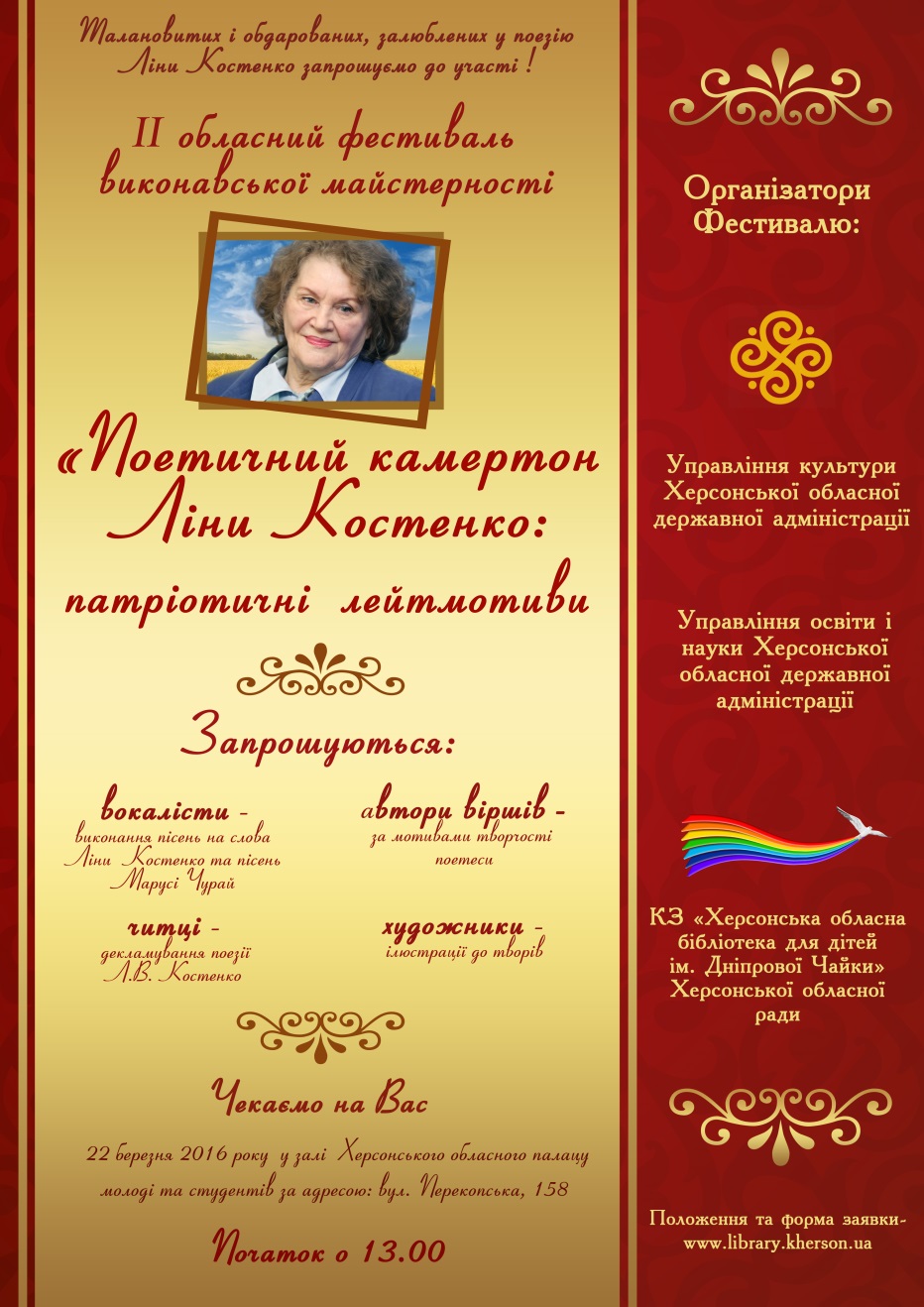 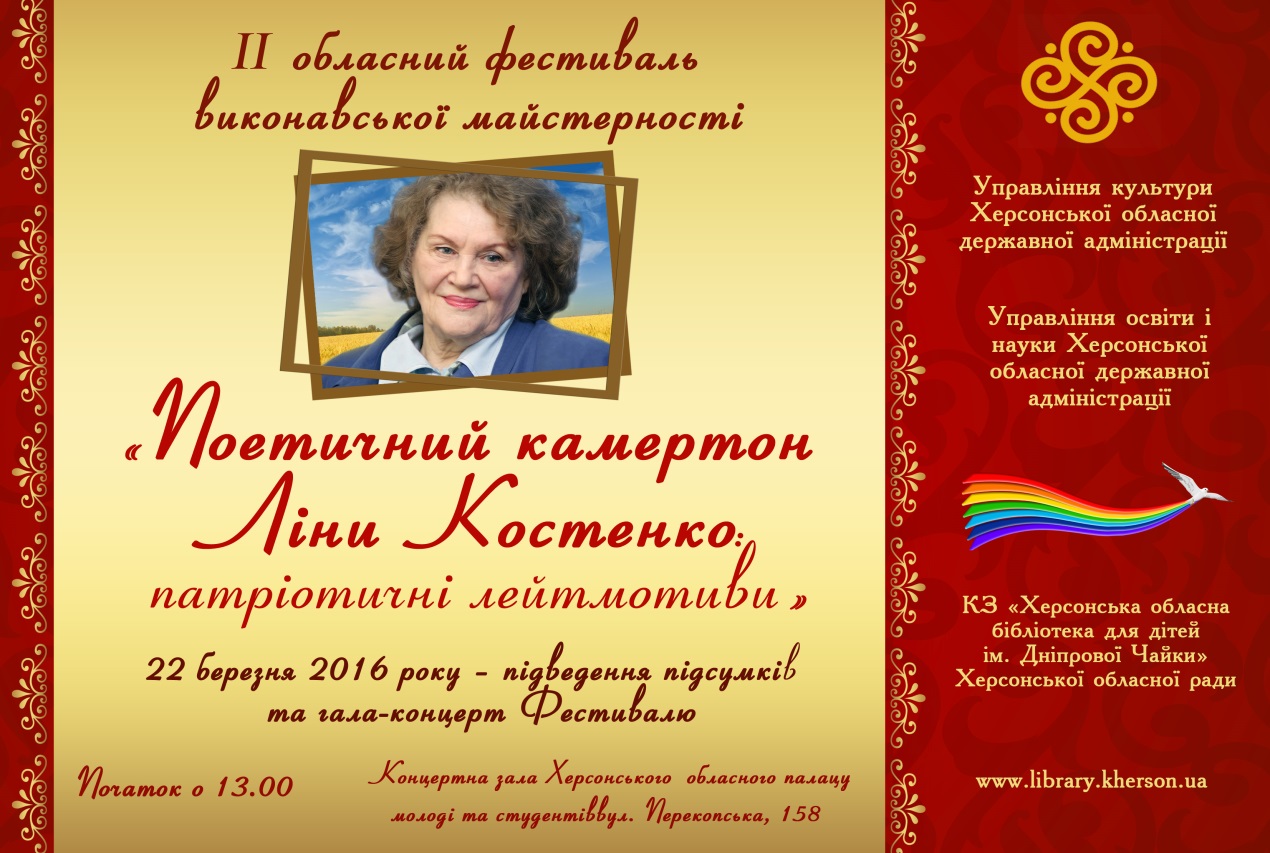 